1. Узрок Пелопонеског рата био је економско јачање Атене у односу на Спарту устанак атинских Грка тежња Македонаца да освоје Грчку екомомско јачање Спарте у односу на Атену2. Коме у част су одржаване Олимпијске игре? Богу Зевсу           Богу Аресу                 Богу Посејдону                                 Божици Атени3. Грчки градови-државе називају се: колоније                     метропола               демоси                       полиси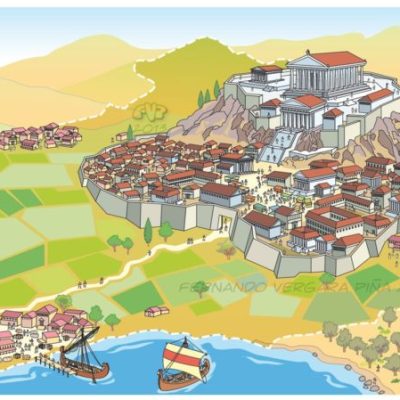  4. Државно уређење Атине: у најстарије доба власт је имао краљ – базилеус. нетачно                тачно5. Како се назива зграда која је служила за вежбање? храм    гимназија6. Како њихове војничке способности не би биле умањене, спартијатима је било дозвољено да се баве неком другим пословима. тачно                   нетачно7. Хелоти су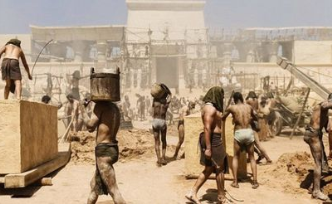  робови у Атени                          робови у Милету                        робови у Спарти8. Становништво Спарте делило се на: спартијате                перијеке                    хелоте                             архонте10. Периклово владање Атеном називамо: златно доба Атине                            сребрно доба Атине           бронзано доба Атине11. Илијаду и Одисеју написао је који грчки песник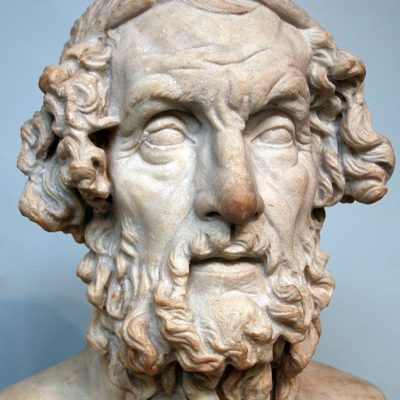  Херодот                          Архимед                     Аристотел                          Хомер12. Средишњи градски трг грчких полиса назива се агора                                    акропола13. Грци су били једнобожци. нетачно                      тачно14. Први полиси настали су средином ______ века пре н.е.15. Повод Грчко-персијских ратова био је: супарништво Атине и Спарте устанак атенских Грка побуна Персијанаца устанак малоазијских Грка16. Означи особу која НЕ припада писцима грчких трагедија.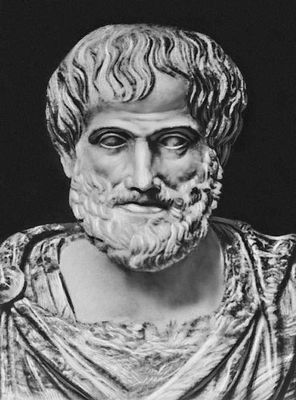  Есхил                  Софокло                          Аристотел                       Еурипид17. Обиљежје спартанског одгоја није учење војних вештина                            учење о уметности                 строге одгојне мере                                одвајање од родитељског дома18. Симбол богиње Атене је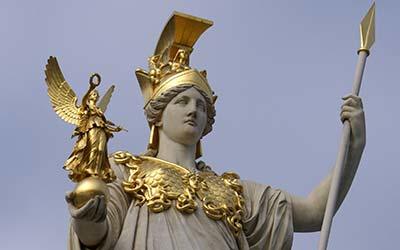  кацига и змија                          змија и сова                             кацига и сова19. Атину је основало га је грчко племе ______.20. Како се назива обичан народ у Атини (сељаци, трговци)? Аристокрација Хоплити Хероји Демос